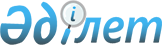 О внесении изменений и дополнений в решение районного маслихата от 25 декабря 2015 года № 44/1 "О районном бюджете Тимирязевского района на 2016-2018 годы"Решение маслихата Тимирязевского района Северо-Казахстанской области от 28 марта 2016 года № 1/8. Зарегистрировано Департаментом юстиции Северо-Казахстанской области 6 апреля 2016 года № 3681      В соответствии со статьей 104, 109 Бюджетного кодекса Республики Казахстан от 4 декабря 2008 года и статьей 21 Закона Республики Казахстан от 24 марта 1998 года "О нормативных правовых актах", Тимирязевский районный маслихат РЕШИЛ:

      1. Внести в решение Тимирязевского районного маслихата от 25 декабря 2015 года № 44/1 "О районном бюджете Тимирязевского района на 2016-2018 годы" (зарегистрировано в Реестре государственной регистрации нормативных правовых актов под № 3542 от 13 января 2016 года, опубликовано 26 января 2016 года в районной газете "Көтерілген тың", 26 января 2016 года в районной газете "Нива"), следующие изменения и дополнения:

       пункт 1 изложить в следующей редакции:

      "1. Утвердить районный бюджет Тимирязевского района на 2016-2018 годы согласно приложениям 1, 2 и 3 соответственно, в том числе на 2016 год в следующих объемах:

      1) доходы – 1 900 630 тысяч тенге, в том числе по:

      налоговым поступлениям – 261 323 тысячи тенге;

      неналоговым поступлениям – 3 027 тысяч тенге;

      поступления от продажи основного капитала – 3 000 тысячи тенге;

      поступления трансфертов – 1 633 280 тысяч тенге; 

      2) затраты – 1 910 123 тысяч тенге; 

      3) чистое бюджетное кредитование – 6 591 тысяча тенге, в том числе:

      бюджетные кредиты – 15 907 тысяч тенге,      

      погашение бюджетных кредитов – 9 316 тысяч тенге;

      4) сальдо по операциям с финансовыми активами – 1 500 тысяч тенге, в том числе:

      приобретение финансовых активов – 1 500 тысяч тенге;

      поступления от продажи финансовых активов государства – 0 тысяч тенге;

      5) дефицит (профицит) бюджета – - 17 584 тысяча тенге;

      6) финансирование дефицита бюджета – 17 584 тысяча тенге, в том числе:

      поступление займов – 15 907 тысяч тенге;

      погашение займов – 9 316 тысяч тенге;

      используемые остатки бюджетных средств– 10 993 тысяч тенге.";

       пункт 9 изложить в следующей редакции:

      "9. Учесть в районном бюджете на 2016 год целевые трансферты из республиканского бюджета в сумме 516 801 тысяча тенге в следующих размерах:

      1) 27 418 тысяч тенге – на реализацию государственного образовательного заказа в дошкольных организациях образования по Тимирязевскому району на 2016 год;

      2) 6 664 тысячи тенге – на внедрение обусловленной денежной помощи по проекту "Өрлеу", утвержденному Постановлением Правительства Республики Казахстан от 4 марта 2016 года № 133 "Об утверждении Правил использования целевых текущих трансфертов из республиканского бюджета на 2016 год областными бюджетами, бюджетами городов Астаны и Алматы на внедрение обусловленной денежной помощи по проекту "Өрлеу";

      3) 3 288 тысяч тенге – на увеличение норм обеспечения инвалидов обязательными гигиеническими средствами; 

      4) 4 996 тысяч тенге – на содержание подразделений местных исполнительных органов агропромышленного комплекса; 

      5) 392 758 тысяч тенге – на оплату труда по новой модели системы оплаты труда и выплату ежемесячной надбавки за особые условия труда к должностным окладам работников государственных учреждений, а также работников государственных казенных предприятий, финансируемых из местного бюджета;

      6) 53 678 тысяч тенге – на повышение уровня оплаты труда административных государственных служащих;

      7) 36 435 тысяч тенге – на обеспечение потерь местного бюджета и экономической стабильности регионов, в том числе:

      - 4 406 тысяч тенге – на приобретение и доставку учебников;

      - 3 472 тысяч тенге – на приобретение компьютеров для отрасли образование;

      - 20 121 тысяч тенге – на капитальный ремонт здания ГУ "Комсомольская средняя школа"";

      дополнить пунктом 9-1 следующего содержания:

      "9-1. Учесть в районном бюджете на 2016 год целевые трансферты из областного бюджета в сумме 8 436 тысяч тенге в следующих размерах:

      - 745 тысяч тенге – на софинансирование проекта "Капитальный ремонт системы отопления ГУ "Тимирязевская общеобразовательная школа-гимназия имени Сабита Муканова" в рамках Дорожной карты занятости 2020, утвержденной постановлением Правительства Республики Казахстан от 19 июня 2013 года № 636 "Об утверждении Дорожной карты занятости 2020";

      - 7 691 тысяч тенге – на софинансирование проекта "Капитальный ремонт здания КГКП "Ясли сад "Радуга" акимата Тимирязевского района СКО" в рамках Дорожной карты занятости 2020, утвержденной постановлением Правительства Республики Казахстан от 19 июня 2013 года № 636 "Об утверждении Дорожной карты занятости 2020";

       пункт 11 изложить в следующей редакции:

      "11. Утвердить резерв местного исполнительного органа района на 2016 год в сумме 5 347 тысяч тенге.";

      дополнить пунктом 17-1 следующего содержания:

      "17-1. Предусмотреть расходы районного бюджета за счет свободных остатков бюджетных средств, сложившихся на начало финансового года, неиспользованных (недоиспользованных) сумм целевых трансфертов на развитие, выделенных из республиканского бюджета в 2015 году, разрешенных к использованию (доиспользованию) в текущем финансовом году и возврата целевых трансфертов республиканского и местного бюджетов, неиспользованных в 2015 году согласно приложению 11".

       Приложения 1, 5 к указанному решению изложить в новой редакции согласно приложениям 1, 2 к настоящему решению;

      дополнить приложением 11 к указанному решению согласно приложению 3 к настоящему решению. 

      2. Настоящее решение вводится в действие с 1 января 2016 года.

 Бюджет Тимирязевского района на 2016 год Перечень текущих бюджетных программ бюджета по сельским округамТимирязевского района на 2016 год      

      Продолжение таблицы 

      Продолжение таблицы 

 Направление свободных остатков бюджетных средств, сложившихся на 1 января 2016 года, направление сумм целевых трансфертов, выделенных из республиканского бюджета, разрешенных к использованию (доиспользованию) в текущем финансовом году и возврат целевых трансфертов республиканского и областного бюджетов, неиспользованных в 2015 году
					© 2012. РГП на ПХВ «Институт законодательства и правовой информации Республики Казахстан» Министерства юстиции Республики Казахстан
				
      Председатель I сессии
районного маслихата

Б. Дюсембаев

      Секретарь районного
маслихата

С. Мустафин
Приложение 1 к решению маслихата от 28 марта 2016 года № 1/8Приложение 1 к решению маслихата от 25 декабря 2015 года № 44/1Категория

Класс

Подкласс

Наименование

Сумма, тысяч тенге

I. Доходы

1 900 630

1

Налоговые поступления

261 323

01

Подоходный налог

15 509

2

Индивидуальный подоходный налог

15 509

03

Социальный налог

95 267

1

Социальный налог

95 267

04

Налоги на собственность

105 459

1

Налоги на имущество

64 860

3

Земельный налог

4 350

4

Налог на транспортные средства 

22 149

5

Единый земельный налог

14 100

05

Внутренние налоги на товары, работы и услуги

42 853

2

Акцизы

1 384

3

Поступления за использование природных и других ресурсов

34 350

4

Сборы за ведение предпринимательской и профессиональной деятельности

7 119

08

Обязательные платежи, взимаемые за совершение юридически значимых действий и (или) выдачу документов уполномоченными на то государственными органами или должностными лицами

2 235

1

Государственная пошлина 

2 235

2

Неналоговые поступления

3 027

01

Доходы от государственной собственности

1 827

5

Доходы от аренды имущества, находящегося в государственной собственности

1 827

06

Прочие неналоговые поступления

1 200

1

Прочие неналоговые поступления

1 200

3

Поступления от продажи основного капитала

3 000

03

Продажа земли и нематериальных активов

3 000

1

Продажа земли

3 000

4

Поступления трансфертов

1 633 280

02

Трансферты из вышестоящих органов государственного управления

1 633 280

2

Трансферты из областного бюджета

1 633 280

Функциональная группа

Администратор

Программа

Наименование

Сумма, тысяч тенге

Затраты

1 910 123

1

Государственные услуги общего характера

257 411

112

Аппарат маслихата района (города областного значения)

13 788

001

Услуги по обеспечению деятельности маслихата района (города областного значения)

13 788

122

Аппарат акима района (города областного значения)

75 865

001

Услуги по обеспечению деятельности акима района (города областного значения)

73 665

003

Капитальные расходы государственного органа

2 200

123

Аппарат акима района в городе, города районного значения, поселка, села, сельского округа

136 399

001

Услуги по обеспечению деятельности акима района в городе, города районного значения, поселка, села, сельского округа

136 399

459

Отдел экономики и финансов района (города областного значения)

21 679

001

Услуги по реализации государственной политики в области формирования и развития экономической политики, государственного планирования, исполнения бюджета и управления коммунальной собственностью района (города областного значения)

20 819

003

Проведение оценки имущества в целях налогообложения

540

010

Приватизация, управление коммунальным имуществом, постприватизационная деятельность и регулирование споров, связанных с этим

320

495

Отдел архитектуры, строительства, жилищно-коммунального хозяйства, пассажирского транспорта и автомобильных дорог района (города областного значения)

9 680

001

Услуги по реализации государственной политики на местном уровне в области архитектуры, строительства, жилищно-коммунального хозяйства, пассажирского транспорта и автомобильных дорог 

9 680

2

Оборона

5 704

122

Аппарат акима района (города областного значения)

5 704

005

Мероприятия в рамках исполнения всеобщей воинской обязанности

3872

006

Предупреждение и ликвидация чрезвычайных ситуаций масштаба района (города областного значения)

1 416

007

Мероприятия по профилактике и тушению степных пожаров районного (городского) масштаба, а также пожаров в населенных пунктах, в которых не созданы органы государственной противопожарной службы

416

4

Образование

1 356 771

Функциональная группа

Администратор

Программа

Наименование

Сумма, тысяч тенге

123

Аппарат акима района в городе, города районного значения, поселка, села, сельского округа

541

005

Организация бесплатного подвоза учащихся до школы и обратно в сельской местности

541

464

Отдел образования района (города областного значения)

1 328 801

001

Услуги по реализации государственной политики на местном уровне в области образования 

8 343

003

Общеобразовательное обучение 

1 160 981

005

Приобретение и доставка учебников, учебно-методических комплексов для государственных учреждений образования района (города областного значения)

10 113

006

Дополнительное образование для детей 

41 558

007

Проведение школьных олимпиад, внешкольных мероприятий и конкурсов районного (городского) масштаба

20

009

Обеспечение деятельности организаций дошкольного воспитания и обучения

39 770

015

Ежемесячная выплата денежных средств опекунам (попечителям) на содержание ребенка-сироты (детей-сирот), и ребенка (детей), оставшегося без попечения родителей

6 157

022

Выплата единовременных денежных средств казахстанским гражданам, усыновившим (удочерившим) ребенка (детей)-сироту и ребенка (детей), оставшегося без попечения родителей

149

029

Обследование психического здоровья детей и подростков и оказание психолого-медико-педагогической консультативной помощи населению

4 618

040

Реализация государственного образовательного заказа в дошкольных организациях образования

27 418

067

Капитальные расходы подведомственных государственных учреждений и организаций

29 674

465

Отдел физической культуры и спорта района (города областного значения)

27 429

017

Дополнительное образование для детей и юношества по спорту

27 429

6

Социальная помощь и социальное обеспечение

74367

451

Отдел занятости и социальных программ района (города областного значения)

73268

001

Услуги по реализации государственной политики на местном уровне в области обеспечения занятости и реализации социальных программ для населения

21 823

002

Программа занятости

10309

005

Государственная адресная социальная помощь

2 500

007

Социальная помощь отдельным категориям нуждающихся граждан по решениям местных представительных органов 

5 401

Функциональная группа

Администратор

Программа

Наименование

Сумма, тысяч тенге

010

Материальное обеспечение детей-инвалидов, воспитывающихся и обучающихся на дому

662

011

Оплата услуг по зачислению, выплате и доставке пособий и других социальных выплат

393

014

Оказание социальной помощи нуждающимся гражданам на дому

15 238

016

Государственные пособия на детей до 18 лет

3 300

017

Обеспечение нуждающихся инвалидов обязательными гигиеническими средствами и предоставление услуг специалистами жестового языка, индивидуальными помощниками в соответствии с индивидуальной программой реабилитации инвалида

5 936

025

Внедрение обусловленной денежной помощи по проекту Өрлеу

7706

464

Отдел образования района (города областного значения)

1099

030

Содержание ребенка (детей), переданного патронатным воспитателям

1099

7

Жилищно-коммунальное хозяйство

13 970

123

Аппарат акима района в городе, города районного значения, поселка, села, сельского округа

5 534

008

Освещение улиц населенных пунктов

4 588

010

Содержание мест захоронений и погребение безродных

111

011

Благоустройство и озеленение населенных пунктов

810

014

Организация водоснабжения населенных пунктов

25

464

Отдел образования района (города областного значения)

8 436

026

Ремонт объектов в рамках развития городов и сельских населенных пунктов по Дорожной карте занятости 2020

8 436

8

Культура, спорт, туризм и информационное пространство

99 802

123

Аппарат акима района в городе, города районного значения, поселка, села, сельского округа

15 641

006

Поддержка культурно-досуговой работы на местном уровне

15641

455

Отдел культуры и развития языков района (города областного значения)

56 868

001

Услуги по реализации государственной политики на местном уровне в области развития языков и культуры

7 271

003

Поддержка культурно-досуговой работы

17015

006

Функционирование районных (городских) библиотек

31953

007

Развитие государственного языка и других языков народа Казахстана

629

456

Отдел внутренней политики района (города областного значения)

18 416

001

Услуги по реализации государственной политики на местном уровне в области информации, укрепления государственности и формирования социального оптимизма граждан

8 533

Функциональная группа

Администратор

Программа

Наименование

Сумма, тысяч тенге

002

Услуги по проведению государственной информационной политики 

5 992

003

Реализация мероприятий в сфере молодежной политики

3 891

465

Отдел физической культуры и спорта района (города областного значения)

8877

001

Услуги по реализации государственной политики на местном уровне в сфере физической культуры и спорта

6202

006

Проведение спортивных соревнований на районном (города областного значения) уровне

428

007

Подготовка и участие членов сборных команд района (города областного значения) по различным видам спорта на областных спортивных соревнованиях

2247

10

Сельское, водное, лесное, рыбное хозяйство, особо охраняемые природные территории, охрана окружающей среды и животного мира, земельные отношения

63 099,9

459

Отдел экономики и финансов района (города областного значения)

6 175

099

Реализация мер по оказанию социальной поддержки специалистов

6 175

462

Отдел сельского хозяйства района (города областного значения)

19 450

001

Услуги по реализации государственной политики на местном уровне в сфере сельского хозяйства 

19 450

463

Отдел земельных отношений района (города областного значения)

8 144

001

Услуги по реализации государственной политики в области регулирования земельных отношений на территории района (города областного значения)

8144

473

Отдел ветеринарии района (города областного значения)

29 330,9

001

Услуги по реализации государственной политики на местном уровне в сфере ветеринарии 

9 847,9

006

Организация санитарного убоя больных животных

200

007

Организация отлова и уничтожения бродячих собак и кошек

650

008

Возмещение владельцам стоимости изымаемых и уничтожаемых больных животных, продуктов и сырья животного происхождения

135

011

Проведение противоэпизоотических мероприятий

18498

12

Транспорт и коммуникации

10 932

123

Аппарат акима района в городе, города районного значения, поселка, села, сельского округа

1 843

013

Обеспечение функционирования автомобильных дорог в городах районного значения, поселках, селах, сельских округах

1 843

Функциональная группа

Администратор

Программа

Наименование

Сумма, тысяч тенге

495

Отдел архитектуры, строительства, жилищно-коммунального хозяйства, пассажирского транспорта и автомобильных дорог района (города областного значения)

9 089

023

Обеспечение функционирования автомобильных дорог 

7 950

039

Субсидирование пассажирских перевозок по социально значимым городским (сельским), пригородным и внутрирайонным сообщениям 

1 139

13

Прочие

18 874

123

Аппарат акима района в городе, города районного значения, поселка, села, сельского округа

6 653

040

Реализация мер по содействию экономическому развитию регионов в рамках Программы "Развитие регионов" 

6 653

459

Отдел экономики и финансов района (города областного значения)

4 347

012

Резерв местного исполнительного органа района (города областного значения) 

4 347

464

Отдел образования района (города областного значения)

150

041

Реализация мер по содействию экономическому развитию регионов в рамках Программы "Развитие регионов" 

150

469

Отдел предпринимательства района (города областного значения)

7 724

001

Услуги по реализации государственной политики на местном уровне в области развития предпринимательства 

7 724

15

Трансферты

9 192,1

459

Отдел экономики и финансов района (города областного значения)

9 192,1

006

Возврат неиспользованных (недоиспользованных) целевых трансфертов

2 798,1

051

Трансферты органам местного самоуправления

6 394

III.Чистое бюджетное кредитование

6 591

Бюджетные кредиты 

15 907

10

Сельское, водное, лесное, рыбное хозяйство, особо охраняемые природные территории, охрана окружающей среды и животного мира, земельные отношения

15 907

459

Отдел экономики и финансов района (города областного значения)

15 907

018

Бюджетные кредиты для реализации мер социальной поддержки специалистов 

15 907

Категория

Класс

Подкласс

Наименование

Сумма, тысяч тенге

Категория

Класс

Подкласс

Наименование

Сумма, тысяч тенге

5

Погашение бюджетных кредитов

9 316

01

Погашение бюджетных кредитов

9 316

1

Погашение бюджетных кредитов, выданных из государственного бюджета 

9 316

IV.Сальдо по операциям с финансовыми активами

1 500

Приобретение финансовых активов

1 500

Функциональная группа

Администратор

Программа

Наименование

Сумма, тысяч тенге

13

Прочие

1 500

495

Отдел архитектуры, строительства, жилищно-коммунального хозяйства, пассажирского транспорта и автомобильных дорог района (города областного значения)

1 500

065

Формирование или увеличение уставного капитала юридических лиц

1 500

Категория

Класс

Подкласс

Наименование

Сумма, тысяч тенге

Категория

Класс

Подкласс

Наименование

Сумма, тысяч тенге

V. Дефицит (профицит) бюджета

-17 584

VI. Финансирование дефицита (использование профицита) бюджета

17 584

7

Поступления займов

15 907

01

Внутренние государственные займы

15 907

2

Договоры займа

15 907

Функциональная группа

Администратор

Программа

Наименование

Сумма, тысяч тенге

16

Погашение займов

9 316

459

Отдел экономики и финансов района (города областного значения)

9316

005

Погашение долга местного исполнительного органа перед вышестоящим бюджетом

9316

Категория

Класс

Подкласс

Наименование

Сумма, тысяч тенге

Категория

Класс

Подкласс

Наименование

Сумма, тысяч тенге

8

Используемые остатки бюджетных средств

10993

01

Остатки бюджетных средств

10993

1

Свободные остатки бюджетных средств

10993

Приложение 2 к решению маслихата от 28 марта 2016 года № 1/8Приложение 5 к решению маслихата от 25 декабря 2015 года № 44/1Функциональная группа

Учреждение

Программа

Подпрограмма

Наименование

Сумма (тысяч тенге)

II. Затраты

166 611

1

Государственные услуги общего характера

136 399

123

Аппарат акима района в городе, города районного значения, поселка, села, сельского округа

136 399

001

Услуги по обеспечению деятельности акима района в городе, города районного значения, поселка, села, сельского округа

136399

011

За счет трансфертов из республиканского бюджета

26629

015

За счет средств местного бюджета

109770

4

Образование

541

123

Аппарат акима района в городе, города районного значения, поселка, села, сельского округа

541

005

015

Организация бесплатного подвоза учащихся до школы и обратно в сельской местности

541

7

Жилищно-коммунальное хозяйство

5 534

123

Аппарат акима района в городе, города районного значения, поселка, села, сельского округа

5 534

008

015

Освещение улиц населенных пунктов

4 588

010

015

Содержание мест захоронений и погребение безродных

111

011

015

Благоустройство и озеленение населенных пунктов

810

014

015

Организация водоснабжения населенных пунктов

25

8

Культура, спорт, туризм и информационное пространство

15641

123

Аппарат акима района в городе, города районного значения, поселка, села, сельского округа

15 641

006

Поддержка культурно-досуговой работы на местном уровне

15 641

011

За счет трансфертов из республиканского бюджета

4 602

015

За счет средств местного бюджета

11 039

12

Транспорт и коммуникации

1 843

123

Аппарат акима района в городе, города районного значения, поселка, села, сельского округа

1 843

013

000

Обеспечение функционирования автомобильных дорог в городах районного значения, поселках, селах, сельских округах

1 843

13

Прочие

6653

123

Аппарат акима района в городе, города районного значения, поселка, села, сельского округа

6653

040

000

Реализация мер по содействию экономическому развитию регионов в рамках Программы "Развитие регионов" 

6653

Аксуатский сельский округ

Белоградовский сельский округ

Дзержинский сельский округ

Докучаевский сельский округ

Дмитриевский сельский округ

Интернациональный сельский округ

Есильский сельский округ

Комсомольский сельский округ

9 568

7 960

7 142

9 778

10 263

10 463

7 050

8 240

9 359

7 411

7 093

8 302

10 156

7 328

6 970

8025

9359

7411

7093

8302

10156

7328

6970

8025

9359

7411

7093

8302

10156

7328

6970

8025

1639

1471

1382

1594

2120

1417

1399

1657

7720

5940

5711

6708

8036

5911

5571

6368

168

168

168

59

49

49

144

107

200

80

115

59

49

49

144

107

200

80

115

59

49

49

119

107

200

80

115

25

1164

2435

1164

2435

1164

2435

428

608

736

1827

100

100

100

150

 500

500

150

 500

500

150

 500

500

Ленинский сельский округ

Мичуринский сельский округ

Москворецкий сельский округ

Акжанский сельский округ

Куртайский сельский округ

Тимирязевский сельский округ

Хмельницкий сельский округ

Целинный сельский округ

9 819

11 177

7 746

8 479

9 384

27 194

14 223

8 135

7 974

9 894

7 086

7 135

7 623

16 678

8 415

6 950

7974

9894

7086

7135

7623

16678

8415

6950

7974

9894

7086

7135

7623

16678

8415

6950

1496

1801

1329

1368

1509

3513

1638

1296

6478

8093

5757

5767

6114

13165

6777

5654

373

373

373

111

109

160

150

180

3 897

88

36

111

109

160

150

180

3 897

88

36

111

109

160

150

180

2976

88

36

111

810

1734

1174

1194

1571

5220

1149

1734

1174

1194

1571

5220

1149

1734

1174

1194

1571

5220

1149

492

424

425

496

1319

410

1242

750

769

1075

3901

739

1743

1743

1743

500

4503

500

500

4503

500

500

4503

500

Приложение 3 к решению маслихата от 28 марта 2016 года № 1/8Приложение 11 к решению маслихата от 25 декабря 2015 года № 44/1Категория

Класс

Подкласс

Специфика

Наименование

Сумма (тысяч тенге)

Доходы

10 993

8

Используемые остатки бюджетных средств

10 993

01

Остатки бюджетных средств

10 993

1

Свободные остатки бюджетных средств

10 993

01

Свободные остатки бюджетных средств

10 993

Функциональная группа

Администратор

Программа

Подпрограмма

Наименование

Сумма (тысяч тенге)

Затраты

10 993

1

Государственные услуги общего характера

2 392

112

Аппарат маслихата района (города областного значения)

250

001

Услуги по обеспечению деятельности маслихата района (города областного значения)

250

015

За счет средств местного бюджета

250

123

Аппарат акима района в городе, города районного значения, поселка, села, сельского округа

1 414

001

Услуги по обеспечению деятельности акима района в городе, города районного значения, поселка, села, сельского округа

1 414

015

За счет средств местного бюджета

1 414

Аксуатский

500

Докучаевский

65

Есильский

283

Ленинский

283

Целинный

283

Функциональная группа

Администратор

Программа

Подпрограмма

Наименование

Сумма (тысяч тенге)

495

Отдел архитектуры, строительства, жилищно-коммунального хозяйства, пассажирского транспорта и автомобильных дорог района (города областного значения)

728

001

Услуги по реализации государственной политики на местном уровне в области архитектуры, строительства, жилищно-коммунального хозяйства, пассажирского транспорта и автомобильных дорог 

728

015

За счет средств местного бюджета

728

2

Оборона

1 000

122

Аппарат акима района (города областного значения)

1 000

006

Предупреждение и ликвидация чрезвычайных ситуаций масштаба района (города областного значения)

1 000

015

За счет средств местного бюджета

1 000

4

Образование

2 000

464

Отдел образования района (города областного значения)

2 000

006

Дополнительное образование для детей

1 519

015

За счет средств местного бюджета

1 519

067

000

Капитальные расходы подведомственных государственных учреждений и организаций

481

015

За счет средств местного бюджета

481

7

Жилищно-коммунальное хозяйство

25

123

Аппарат акима района в городе, города районного значения, поселка, села, сельского округа

25

014

Организация водоснабжения населенных пунктов

25

015

За счет средств местного бюджета

25

Докучаевский

25

8

Культура, спорт, туризм и информационное пространство

74

465

Отдел физической культуры и спорта района (города областного значения)

74

001

Услуги по реализации государственной политики на местном уровне в сфере физической культуры и спорта

74

015

За счет средств местного бюджета

74

10

Сельское, водное, лесное, рыбное хозяйство, особо охраняемые природные территории, охрана окружающей среды и животного мира, земельные отношения

460,9

462

Отдел сельского хозяйства района (города областного значения)

52

Функциональная группа

Администратор

Программа

Подпрограмма

Наименование

Сумма (тысяч тенге)

001

Услуги по реализации государственной политики на местном уровне в сфере сельского хозяйства 

52

015

За счет средств местного бюджета

52

463

Отдел земельных отношений района (города областного значения)

140

001

Услуги по реализации государственной политики в области регулирования земельных отношений на территории района (города областного значения)

140

015

За счет средств местного бюджета

140

473

Отдел ветеринарии района (города областного значения)

268,9

001

Услуги по реализации государственной политики на местном уровне в сфере ветеринарии 

268,9

015

За счет средств местного бюджета

268,9

12

Транспорт и коммуникации

790

123

Аппарат акима района в городе, города районного значения, поселка, села, сельского округа

790

013

000

Обеспечение функционирования автомобильных дорог в городах районного значения, поселках, селах, сельских округах

790

Тимирязевский

790

13

Прочие

1 453

459

Отдел экономики и финансов района (города областного значения)

1 453

012

Резерв местного исполнительного органа района (города областного значения) 

1 453

100

Чрезвычайный резерв местного исполнительного органа района (города областного значения) для ликвидации чрезвычайных ситуаций природного и техногенного характера на территории района (города областного значения)

1 453

15

Трансферты

2798,1

459

Отдел экономики и финансов района (города областного значения)

2798,1

006

000

Возврат неиспользованных (недоиспользованных) целевых трансфертов

2798,1

